Ženíškova 2122 a 2121, Praha 4 - Chodov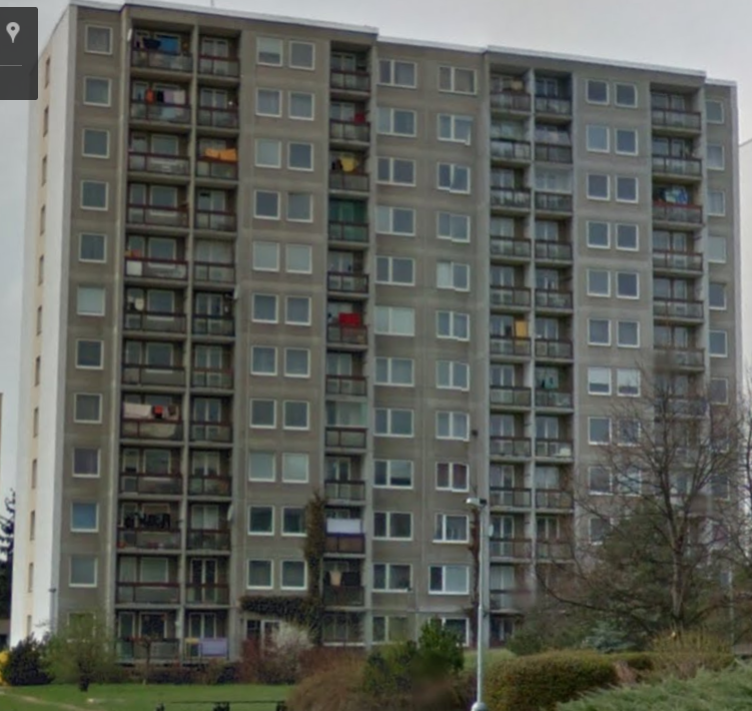 